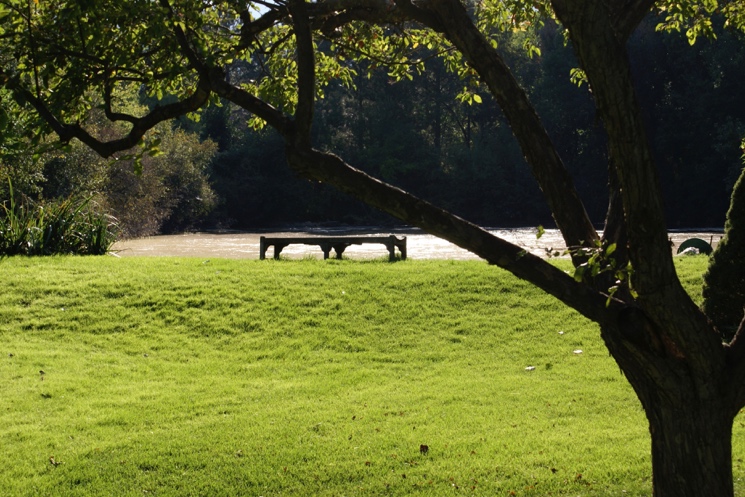 Retirement - Making Your Money LastHere are two similar ways you can do the planning so that your money does not run out in the retirement years:#1 – Money for Life, article in AARP Dec 2018 by Jane Bryant Quinn	Key – money available to spend annually.	Focus on real, guaranteed money you will receive:		Guaranteed income from other sources		Personal savings and investments	Step 1 – tally guaranteed income (Social Security/Pensions/rental property oncome etc.).	Step 2 – add current value of spendable assets (savings, investments, regular and retirement).  Subtract cash cushion to cover near term expenses.  Take 4% of what remains.	Step 3 – guaranteed income + 4% of spendable assets = amount for living expenses.	Step 4 – Divide amount for living expenses annually by 12 = available monthly cash to pay your bills in retirement.#2 – Your Money Coach – focus on expenses, then look at income	Step 1 – lower your monthly expenses by eliminating non essentials.  Use “buckets” for your bucket list, bucket accounts are separate from your monthly budgeted expenses.	Step 2 – Determine your current monthly expenses.	Step 3 – Total your savings and investments (do not include your home); subtract your Emergency Fund and your Buckets = grand total of spendable assets available to pay expenses.	Step 4 – Take 3.5% of your grand total available to pay expenses.  This is the amount you can take out of investments each year.	Step 5 – Add amount from investments each year plus annual guaranteed income (SS/Pensions etc.).  Divide by 12.  This is the money you can use for monthly expenses.	Step 6 – Compare money for monthly expenses (Step 5) with monthly expenses (Step 2).  	Step 7 – Do a year-to-year chart listing expected additions to income (example:  year start SS, home paid off) in years ahead and expected reductions to income (example: retirement, employment income stops).Bottom line:  Know how much you are spending/know your required expenses.  Know how much is available to pay these expenses.  Money available should be more than required expenses.  If not, you have two choices:  spend less, earn more.  Borrowing is not an option.